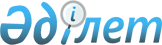 О внесении изменений в решение Курчумского районного маслихата от 23 декабря 2014 года № 21-2 "О бюджете Курчумского района на 2015-2017 годы"
					
			Утративший силу
			
			
		
					Решение Курчумского районного маслихата Восточно-Казахстанской области от 22 декабря 2015 года N 27-2. Зарегистрировано Департаментом юстиции Восточно-Казахстанской области 28 декабря 2015 года N 4303. Утратило силу - решением Курчумского районного маслихата Восточно-Казахстанской области от 23 декабря 2015 года N 27-3      Сноска. Утратило силу - решением Курчумского районного маслихата Восточно-Казахстанской области от 23.12.2015 N 27-3 (вводится в действие с 01.01.2016).

      Примечание РЦПИ.

      В тексте документа сохранена пунктуация и орфография оригинала.

      В соответствии со статьей 109 Бюджетного кодекса Республики Казахстан от 4 декабря 2008 года, подпунктом 1) пункта 1 статьи 6 Закона Республики Казахстан от 23 января 2001 года "О местном государственном управлении и самоуправлении в Республике Казахстан", решением Восточно-Казахстанского областного маслихата от 9 декабря 2015 года № 34/410-V "О внесении изменений в решение Восточно - Казахстанского областного маслихата от 10 декабря 2014 года № 24/289-V "Об областном бюджете на 2015-2017 годы" (зарегистрировано в Реестре государственной регистрации нормативных правовых актов за номером 4270), Курчумский районный маслихат РЕШИЛ:

      1. Внести в решение Курчумского районного маслихата "О бюджете Курчумского района на 2015-2017 годы" от 23 декабря 2014 года № 21-2 (зарегистрированного в Реестре государственной регистрации нормативных правовых актов за номером 3618, опубликовано в газете "Рауан-Заря" от 21 января 2015 года № 6, от 23 января 2015 года № 7, от 28 января 2015 года № 8) следующие изменения:

      в пункте 1:

      подпункт 1) изложить в новой редакции:

      "доходы – 3953578,1 тысяч тенге, в том числе по:

      налоговым поступлениям – 459550 тысяч тенге;

      неналоговым поступлениям – 16503,7 тысяч тенге;

      поступлениям от продажи основного капитала – 10768 тысяч тенге;

      поступлениям трансфертов – 3466756,4 тысяч тенге;"; 

      подпункт 2) изложить в новой редакции:

      "затраты – 3957617,8 тысяч тенге;";

      подпункт 3) изложить в новой редакции:

      "чистое бюджетное кредитование – 7595 тысяч тенге, в том числе:

      бюджетные кредиты – 17838 тысяч тенге;

      погашение бюджетных кредитов – 10243 тысячи тенге;";

      подпункт 4) изложить в новой редакции:

      "сальдо по операциям с финансовыми активами – 0 тысяч тенге;

      приобретение финансовых активов – 0 тысяч тенге;

      поступления от продажи финансовых активов государства – 0 тысяч тенге;";

      подпункт 5) изложить в новой редакции:

      "дефицит (профицит) бюджета – - 11634,7 тысяч тенге;";

      подпункт 6) изложить в новой редакции:

      "финансирование дефицита (использование профицита) бюджета –11634,7 тысяч тенге;";

      приложение 1 к указанному решению изложить в новой редакции согласно приложения 1 к настоящему решению.

      2. Настоящее решение вводится в действие с 1 января 2015 года.

 Районный бюджет на 2015 год 2015 год
					© 2012. РГП на ПХВ «Институт законодательства и правовой информации Республики Казахстан» Министерства юстиции Республики Казахстан
				
      Председатель сессии

С. Рахимов

      Секретарь Курчумского

      районного маслихата

К. Абилмажинов
Приложение 1
к решению районного маслихата
от 22 декабря 2015 года № 27-2 Приложение 1
к решению районного маслихата
от 23 декабря 2014 года № 21-2Категория

Категория

Категория

Категория

Категория

Сумма (тысяч тенге)

Класс

Класс

Класс

Класс

Сумма (тысяч тенге)

Подкласс

Подкласс

Подкласс

Сумма (тысяч тенге)

Специфика

Специфика

Сумма (тысяч тенге)

Наименование

Сумма (тысяч тенге)

І. Доходы

3953578,1

1

Налоговые поступления

459550

01

Подоходный налог

192470

2

Индивидуальный подоходный налог

192470

01

Индивидуальный подоходный налог с доходов, облагаемых у источника выплаты

170029

02

Индивидуальный подоходный налог с доходов, не облагаемых у источника выплаты

22441

03

Социальный налог

161463

1

Социальный налог

161463

01

Социальный налог

161463

04

Hалоги на собственность

89561

1

Hалоги на имущество

38000

01

Налог на имущество юридических лиц и индивидуальных предпринимателей

37000

02

Hалог на имущество физических лиц

1000

3

Земельный налог

4488

01

Земельный налог с юридических лиц и индивидуальных предпринимателей, частных нотариусов и адвокатов на земли сельскохозяйственного назначения

1

02

Земельный налог с физических лиц на земли населенных пунктов

2600

03

Земельный налог на земли промышленности, транспорта, связи, обороны и иного несельскохозяйственного назначения

95

07

Земельный налог с юридических лиц и индивидуальных предпринимателей, частных нотариусов и адвокатов на земли сельскохозяйственного назначения

98

08

Земельный налог с юридических лиц, индивидуальных предпринимателей, частных нотариусов и адвокатов на земли населенных пунктов

1287

09

Земельный налог, за исключением земельного налога с физических лиц на земли населенных пунктов

407

4

Hалог на транспортные средства

44773

01

Hалог на транспортные средства с юридических лиц

3025

02

Hалог на транспортные средства с физических лиц

41748

5

Единый земельный налог

2300

01

Единый земельный налог

2300

05

Внутренние налоги на товары, работы и услуги

13143

2

Акцизы

1818

84

Бензин (за исключением авиационного) и дизельное топливо, произведенных на территории Республики Казахстан

910

96

Бензин (за исключением авиационного) реализуемый юридическими и физическими лицами в розницу, а также используемый на собственные производственные нужды

897

97

Дизельное топливо, реализуемое юридическими и физическими лицами в розницу, а также используемое на собственные производственные нужды

11

3

Поступления за использование природных и других ресурсов

1879

15

Плата за пользование земельными участками

1879

4

Сборы за ведение предпринимательской и профессиональной деятельности

9319

01

Сбор за государственную регистрацию индивидуальных предпринимателей

400

02

Лицензионный сбор за право занятия отдельными видами деятельности

5663

03

Сбор за государственную регистрацию юридических лиц и учетную регистрацию филиалов и представительств, а также их перерегистрацию

140

05

Сбор за государственную регистрацию залога движимого имущества и ипотеки судна или строящегося судна

6

14

Сбор за государственную регистрацию транспортных средств, а также их перерегистрацию

45

18

Сбор за государственную регистрацию прав на недвижимое имущество и сделок с ним 

1655

29

Регистрационный сбор, зачисляемый в местный бюджет

1410

5

Налог на игорный бизнес

127

02

Фиксированный налог

127

08

Обязательные платежи, взимаемые за совершение юридически значимых действий и (или) выдачу документов уполномоченными на то государственными органами или должностными лицами

2913

1

Государственная пошлина

2913

02

Государственная пошлина, взимаемая с подаваемых в суд исковых заявлений, заявлений особого искового производства, заявлений (жалоб) по делам особого производства, заявлений о вынесении судебного приказа, заявлений о выдаче дубликата исполнительного листа, заявлений о выдаче исполнительных листов на принудительное исполнение решений третейских (арбитражных) судов и иностранных судов, заявлений о повторной выдаче копий судебных актов, исполнительных листов и иных документов, за исключением государственной пошлины с подаваемых в суд исковых заявлений к государственным учреждениям

471

04

Государственная пошлина, взимаемая за регистрацию актов гражданского состояния, а также за выдачу гражданам справок и повторных свидетельств о регистрации актов гражданского состояния и свидетельств в связи с изменением, дополнением и восстановлением записей актов гражданского состояния

547

05

Государственная пошлина, взимаемая за оформление документов на право выезда за границу на постоянное место жительства и приглашение в Республику Казахстан лиц из других государств, а также за внесение изменений в эти документы

11

07

Государственная пошлина, взимаемая за оформление документов о приобретении гражданства Республики Казахстан, восстановлении гражданства Республики Казахстан и прекращении гражданства Республики Казахстан

10

08

Государственная пошлина, взимаемая за регистрацию места жительства

210

09

Государственная пошлина, взимаемая за выдачу удостоверения охотника и его ежегодную регистрацию

4

10

Государственная пошлина, взимаемая за регистрацию и перерегистрацию каждой единицы гражданского, служебного оружия физических и юридических лиц (за исключением холодного охотничьего, сигнального, огнестрельного бесствольного, механических распылителей, аэрозольных и других устройств, снаряженных слезоточивыми или раздражающими веществами, пневматического оружия с дульной энергией не более 7,5 Дж и калибра до 4,5 мм включительно)

21

12

Государственная пошлина за выдачу разрешений на хранение или хранение и ношение, транспортировку, ввоз на территорию Республики Казахстан и вывоз из Республики Казахстан оружия и патронов к нему 

37

21

Государственная пошлина, взимаемая за выдачу удостоверений тракториста - машиниста

72

26

Государственная пошлина, зачисляемая в местный бюджет

1530

2

Неналоговые поступления

16503,7

01

Доходы от государственной собственности

2091,7

5

Доходы от аренды имущества, находящегося в государственной собственности

2078

08

Доходы от аренды имущества, находящегося в коммунальной собственности района (города областного значения), за исключением доходов от аренды государственного имущества, находящегося в управлении акимов города районного значения, села, поселка, сельского округа

980

09

Доходы от аренды жилищ из жилищного фонда, находящегося в коммунальной собственности

1098

7

Вознаграждения по кредитам, выданным из государственного бюджета 

13,7

13

Вознаграждения по бюджетным кредитам, выданным из местного бюджета физическим лицам

13,7

02

Поступления от реализации товаров (работ, услуг) государственными учреждениями, финансируемыми из государственного бюджета

200

1

Поступления от реализации товаров (работ, услуг) государственными учреждениями, финансируемыми из государственного бюджета

200

02

Поступления от реализации услуг, предоставляемых государственными учреждениями, финансируемыми из местного бюджета

200

04

Штрафы, пеня, санкции, взыскания, налагаемые государственными учреждениями, финансируемыми из государственного бюджета, а также содержащимися и финансируемыми из бюджета (сметы расходов) Национального Банка Республики Казахстан 

78

1

Штрафы, пеня, санкции, взыскания, налагаемые государственными учреждениями, финансируемыми из государственного бюджета, а также содержащимися и финансируемыми из бюджета (сметы расходов) Национального Банка Республики Казахстан, за исключением поступлений

78

18

Штрафы, пени, санкции, взыскания по бюджетным кредитам (займам), выданным из местного бюджета специализированным организациям, физическим лицам

78

06

Прочие неналоговые поступления

14134

1

Прочие неналоговые поступления

14134

07

Возврат неиспользованных средств, ранее полученных из местного бюджета

340

09

Другие неналоговые поступления в местный бюджет

13794

3

Поступления от продажи основного капитала

10768

03

Продажа земли и нематериальных активов

10768

2

Продажа нематериальных активов

10768

02

Плата за продажу права аренды земельных участков 

10768

4

Поступления трансфертов 

3466756,4

02

Трансферты из вышестоящих органов государственного управления

3466756,4

2

Трансферты из областного бюджета

3466756,4

01

Целевые текущие трансферты

496395,4

02

Целевые трансферты на развитие

147896

03

Субвенции

2822465

Функциональная группа

Функциональная группа

Функциональная группа

Функциональная группа

Функциональная группа

Сумма (тысяч тенге

Функциональная подгруппа

Функциональная подгруппа

Функциональная подгруппа

Функциональная подгруппа

Сумма (тысяч тенге

Администратор бюджетных программ

Администратор бюджетных программ

Администратор бюджетных программ

Сумма (тысяч тенге

Бюджетная программа

Бюджетная программа

Сумма (тысяч тенге

Наименование

Сумма (тысяч тенге

II. Затраты

3957617,8

01

Государственные услуги общего характера

375778

1

Представительные, исполнительные и другие органы, выполняющие общие функции государственного управления

297114

112

Аппарат маслихата района (города областного значения)

14979

001

Услуги по обеспечению деятельности маслихата района (города областного значения)

14979

122

Аппарат акима района (города областного значения)

85533

001

Услуги по обеспечению деятельности акима района (города областного значения)

83883

003

Капитальные расходы государственного органа

1650

123

Аппарат акима района в городе, города районного значения, поселка, села, сельского округа

196602

001

Услуги по обеспечению деятельности акима района в городе, города районного значения, поселка, села, сельского округа

192560

022

Капитальные расходы государственного органа

4042

2

Финансовая деятельность

1182

459

Отдел экономики и финансов района (города областного значения)

1182

003

Проведение оценки имущества в целях налогообложения

945

010

Приватизация, управление коммунальным имуществом, постприватизационная деятельность и регулирование споров, связанных с этим

237

9

Прочие государственные услуги общего характера

77482

454

Отдел предпринимательства и сельского хозяйства района (города областного значения)

15891

001

Услуги по реализации государственной политики на местном уровне в области развития предпринимательства и сельского хозяйства

15891

459

Отдел экономики и финансов района (города областного значения)

27814

001

Услуги по реализации государственной политики в области формирования и развития экономической политики, государственного планирования, исполнения бюджета и управления коммунальной собственностью района (города областного значения)

27474

015

Капитальные расходы государственного органа

340

495

Отдел архитектуры, строительства, жилищно-коммунального хозяйства, пассажирского транспорта и автомобильных дорог района (города областного значения)

33777

001

Услуги по реализации государственной политики на местном уровне в области архитектуры, строительства, жилищно-коммунального хозяйства, пассажирского транспорта и автомобильных дорог 

28367

032

Капитальные расходы подведомственных государственных учреждений и организаций 

5410

02

Оборона

31444

1

Военные нужды

12071

122

Аппарат акима района (города областного значения)

12071

005

Мероприятия в рамках исполнения всеобщей воинской обязанности

12071

2

Организация работы по чрезвычайным ситуациям

19373

122

Аппарат акима района (города областного значения)

19373

006

Предупреждение и ликвидация чрезвычайных ситуаций масштаба района (города областного значения)

13379

007

Мероприятия по профилактике и тушению степных пожаров районного (городского) масштаба, а также пожаров в населенных пунктах, в которых не созданы органы государственной противопожарной службы

5994

03

Общественный порядок, безопасность, правовая, судебная, уголовно-исполнительная деятельность

3315

9

Прочие услуги в области общественного порядка и безопасности

3315

495

Отдел архитектуры, строительства, жилищно-коммунального хозяйства, пассажирского транспорта и автомобильных дорог района (города областного значения)

3315

019

Обеспечение безопасности дорожного движения в населенных пунктах

3315

04

Образование

2406970

1

Дошкольное воспитание и обучение

158635

464

Отдел образования района (города областного значения)

158635

009

Обеспечение деятельности организаций дошкольного воспитания и обучения

59126

040

Реализация государственного образовательного заказа в дошкольных организациях образования

99509

2

Начальное, основное среднее и общее среднее образование

2141873,4

464

Отдел образования района (города областного значения)

2085002

003

Общеобразовательное обучение

2016832

006

Дополнительное образование для детей

68170

465

Отдел физической культуры и спорта района (города областного значения)

56871,4

017

Дополнительное образование для детей и юношества по спорту

56871,4

9

Прочие услуги в области образования

106462

464

Отдел образования района (города областного значения)

56813

001

Услуги по реализации государственной политики на местном уровне в области образования

13437

005

Приобретение и доставка учебников, учебно-методических комплексов для государственных учреждений образования района (города областного значения)

21706

015

Ежемесячная выплата денежных средств опекунам (попечителям) на содержание ребенка-сироты (детей-сирот), и ребенка (детей), оставшегося без попечения родителей

8870

067

Капитальные расходы подведомственных государственных учреждений и организаций

12800

495

Отдел архитектуры, строительства, жилищно-коммунального хозяйства, пассажирского транспорта и автомобильных дорог района (города областного значения)

49649

037

Строительство и реконструкция объектов образования

49649

06

Социальная помощь и социальное обеспечение

280082

1

Социальное обеспечение

24288

464

Отдел образования района (города областного значения)

24288

030

Содержание ребенка (детей), переданного патронатным воспитателям

24288

2

Социальная помощь

206813

451

Отдел занятости и социальных программ района (города областного значения)

206813

002

Программа занятости

41839

004

Оказание социальной помощи на приобретение топлива специалистам здравоохранения, образования, социального обеспечения, культуры, спорта и ветеринарии в сельской местности в соответствии с законодательством Республики Казахстан

19451

005

Государственная адресная социальная помощь

2942

006

Оказание жилищной помощи

11455

007

Социальная помощь отдельным категориям нуждающихся граждан по решениям местных представительных органов

41639

009

Социальная поддержка граждан, награжденных от 26 июля 1999 года орденами "Отан", "Данк", удостоенных высокого звания "Халық Қаһарманы", почетных званий республики

118

014

Оказание социальной помощи нуждающимся гражданам на дому

43021

016

Государственные пособия на детей до 18 лет

23409

017

Обеспечение нуждающихся инвалидов обязательными гигиеническими средствами и предоставление услуг специалистами жестового языка, индивидуальными помощниками в соответствии с индивидуальной программой реабилитации инвалида

8117

052

Проведение мероприятий, посвященных семидесятилетию Победы в Великой Отечественной войне

14822

9

Прочие услуги в области социальной помощи и социального обеспечения

48981

451

Отдел занятости и социальных программ района (города областного значения)

48981

001

Услуги по реализации государственной политики на местном уровне в области обеспечения занятости и реализации социальных программ для населения

27999

011

Оплата услуг по зачислению, выплате и доставке пособий и других социальных выплат

2739

021

Капитальные расходы государственного органа

257

025

Внедрение обусловленной денежной помощи по проекту "Өрлеу"

17986

07

Жилищно-коммунальное хозяйство

209765

1

Жилищное хозяйство

11348

464

Отдел образования района (города областного значения)

148

026

Ремонт объектов в рамках развития городов и сельских населенных пунктов по Дорожной карте занятости 2020

148

495

Отдел архитектуры, строительства, жилищно-коммунального хозяйства, пассажирского транспорта и автомобильных дорог района (города областного значения)

11200

011

Обеспечение жильем отдельных категорий граждан

11200

2

Коммунальное хозяйство

19056

495

Отдел архитектуры, строительства, жилищно-коммунального хозяйства, пассажирского транспорта и автомобильных дорог района (города областного значения)

19056

016

Функционирование системы водоснабжения и водоотведения

12035

026

Организация эксплуатации тепловых сетей, находящихся в коммунальной собственности районов (городов областного значения)

7021

3

Благоустройство населенных пунктов

179361

123

Аппарат акима района в городе, города районного значения, поселка, села, сельского округа

52757

008

Освещение улиц населенных пунктов

33704

009

Обеспечение санитарии населенных пунктов

10943

010

Содержание мест захоронений и погребение безродных

202

011

Благоустройство и озеленение населенных пунктов

7908

495

Отдел архитектуры, строительства, жилищно-коммунального хозяйства, пассажирского транспорта и автомобильных дорог района (города областного значения)

126604

025

Освещение улиц в населенных пунктах

16616

029

Благоустройство и озеленение населенных пунктов

109988

08

Культура, спорт, туризм и информационное пространство

309981

1

Деятельность в области культуры

204892

478

Отдел внутренней политики, культуры и развития языков района (города областного значения)

106645

009

Поддержка культурно-досуговой работы

106645

495

Отдел архитектуры, строительства, жилищно-коммунального хозяйства, пассажирского транспорта и автомобильных дорог района (города областного значения)

98247

036

Развитие объектов культуры

98247

2

Спорт

24598

465

Отдел физической культуры и спорта района (города областного значения)

24598

001

Услуги по реализации государственной политики на местном уровне в сфере физической культуры и спорта

9220

004

Капитальные расходы государственного органа 

360

006

Проведение спортивных соревнований на районном (города областного значения) уровне

6202

007

Подготовка и участие членов сборных команд района (города областного значения) по различным видам спорта на областных спортивных соревнованиях

8816

3

Информационное пространство

36866

478

Отдел внутренней политики, культуры и развития языков района (города областного значения)

36866

005

Услуги по проведению государственной информационной политики 

10912

007

Функционирование районных (городских) библиотек

25372

008

Развитие государственного языка и других языков народа Казахстана

582

9

Прочие услуги по организации культуры, спорта, туризма и информационного пространства

43625

478

Отдел внутренней политики, культуры и развития языков района (города областного значения)

43625

001

Услуги по реализации государственной политики на местном уровне в области информации, укрепления государственности и формирования социального оптимизма граждан, развития языков и культуры

18111

004

Реализация мероприятий в сфере молодежной политики

21174

032

Капитальные расходы подведомственных государственных учреждений и организаций

4340

10

Сельское, водное, лесное, рыбное хозяйство, особо охраняемые природные территории, охрана окружающей среды и животного мира, земельные отношения

178226

1

Сельское хозяйство

49326

459

Отдел экономики и финансов района (города областного значения)

8626

099

Реализация мер по оказанию социальной поддержки специалистов

8626

473

Отдел ветеринарии района (города областного значения)

35295

001

Услуги по реализации государственной политики на местном уровне в сфере ветеринарии

11896

003

Капитальные расходы государственного органа

2847

005

Обеспечение функционирования скотомогильников (биотермических ям)

948

007

Организация отлова и уничтожения бродячих собак и кошек

1089

008

Возмещение владельцам стоимости изымаемых и уничтожаемых больных животных, продуктов и сырья животного происхождения

15515

032

Капитальные расходы подведомственных государственных учреждений и организаций

3000

474

Отдел сельского хозяйства и ветеринарии района (города областного значения)

5405

001

Услуги по реализации государственной политики на местном уровне в сфере сельского хозяйства и ветеринарии

5405

6

Земельные отношения

22584

463

Отдел земельных отношений района (города областного значения)

22584

001

Услуги по реализации государственной политики в области регулирования земельных отношений на территории района (города областного значения)

22584

9

Прочие услуги в области сельского, водного, лесного, рыбного хозяйства, охраны окружающей среды и земельных отношений

106316

473

Отдел ветеринарии района (города областного значения)

106316

011

Проведение противоэпизоотических мероприятий

106316

12

Транспорт и коммуникации

112724

1

Автомобильный транспорт

103892

495

Отдел архитектуры, строительства, жилищно-коммунального хозяйства, пассажирского транспорта и автомобильных дорог района (города областного значения)

103892

023

Обеспечение функционирования автомобильных дорог

69424

045

Капитальный и средний ремонт автомобильных дорог районного значения и улиц населенных пунктов

34468

9

Прочие услуги в сфере транспорта и коммуникаций

8832

495

Отдел архитектуры, строительства, жилищно-коммунального хозяйства, пассажирского транспорта и автомобильных дорог района (города областного значения)

8832

024

Организация внутрипоселковых (внутригородских), пригородных и внутрирайонных общественных пассажирских перевозок

8832

13

Прочие

36766

9

Прочие

36766

459

Отдел экономики и финансов района (города областного значения)

9736

012

Резерв местного исполнительного органа района (города областного значения) 

9736

495

Отдел архитектуры, строительства, жилищно-коммунального хозяйства, пассажирского транспорта и автомобильных дорог района (города областного значения)

27030

043

Реализация мер по содействию экономическому развитию регионов в рамках Программы "Развитие регионов" 

27030

14

Обслуживание долга

13,7

1

Обслуживание долга

13,7

459

Отдел экономики и финансов района (города областного значения)

13,7

021

Обслуживание долга местных исполнительных органов по выплате вознаграждений и иных платежей по займам из областного бюджета

13,7

15

Трансферты

12552,7

1

Трансферты

12552,7

459

Отдел экономики и финансов района (города областного значения)

12552,7

006

Возврат неиспользованных (недоиспользованных) целевых трансфертов

172,7

024

Целевые текущие трансферты в вышестоящие бюджеты в связи с передачей функций государственных органов из нижестоящего уровня государственного управления в вышестоящий

12380

ІІІ. ЧИСТОЕ БЮДЖЕТНОЕ КРЕДИТОВАНИЕ

7595

Бюджетные кредиты

17838

10

Сельское, водное, лесное, рыбное хозяйство, особо охраняемые природные территории, охрана окружающей среды и животного мира, земельные отношения

17838

1

Сельское хозяйство

17838

459

Отдел экономики и финансов района (города областного значения)

17838

018

Бюджетные кредиты для реализации мер социальной поддержки специалистов 

17838

Погашение бюджетных кредитов

10243

5

Погашение бюджетных кредитов

10243

01

Погашение бюджетных кредитов

10243

1

Погашение бюджетных кредитов, выданных из государственного бюджета

10243

IV. САЛЬДО ПО ОПЕРАЦИЯМ С ФИНАНСОВЫМИ АКТИВАМИ

0

Приобретение финансовых активов

0

13

Прочие

0

9

Прочие

0

459

Отдел экономики и финансов района (города областного значения)

0

014

Формирование или увеличение уставного капитала юридических лиц

0

V. ДЕФИЦИТ (ПРОФИЦИТ) БЮДЖЕТА

-11634,7

VI. ФИНАНСИРОВАНИЕ ДЕФИЦИТА (ИСПОЛЬЗОВАНИЕ ПРОФИЦИТА) БЮДЖЕТА

11634,7

7

Поступления займов

17838

01

Внутренние государственные займы

17838

2

Договоры займа

17838

16

Погашение займов

10243

1

Погашение займов

10243

459

Отдел экономики и финансов района (города областного значения)

10243

005

Погашение долга местного исполнительного органа перед вышестоящим бюджетом

10243

8

Используемые остатки бюджетных средств

4039,7

01

Остатки бюджетных средств

4039,7

1

Свободные остатки бюджетных средств

4039,7

